В каждой возрастной группе ДОУ созданы центры математического развития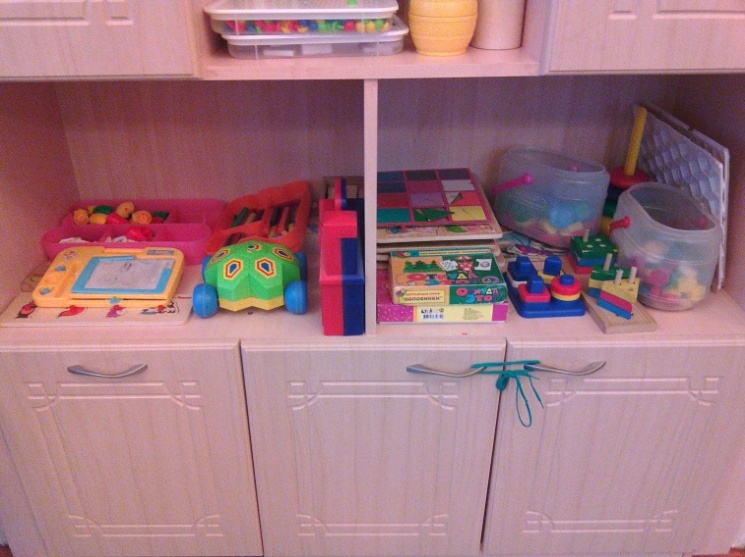 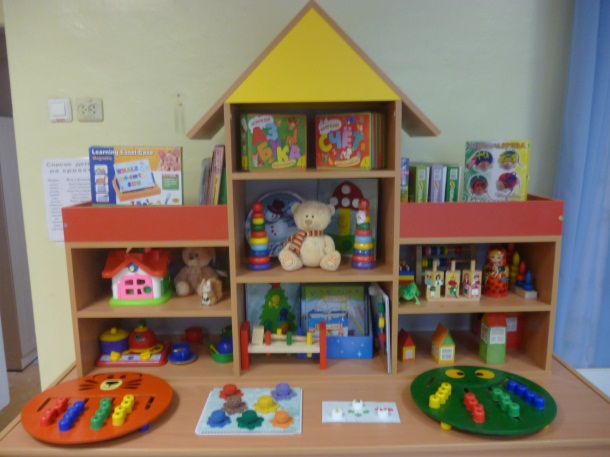 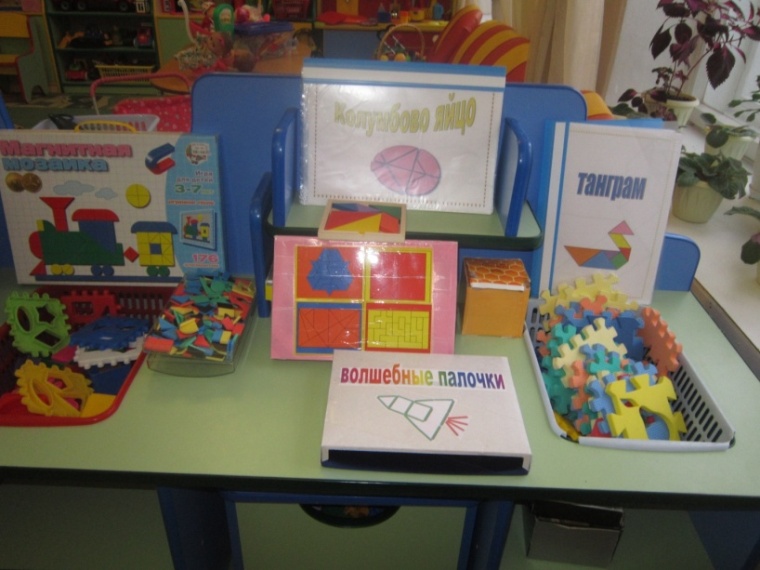 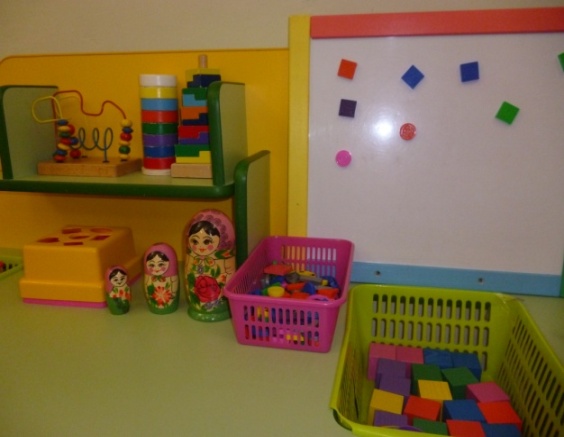 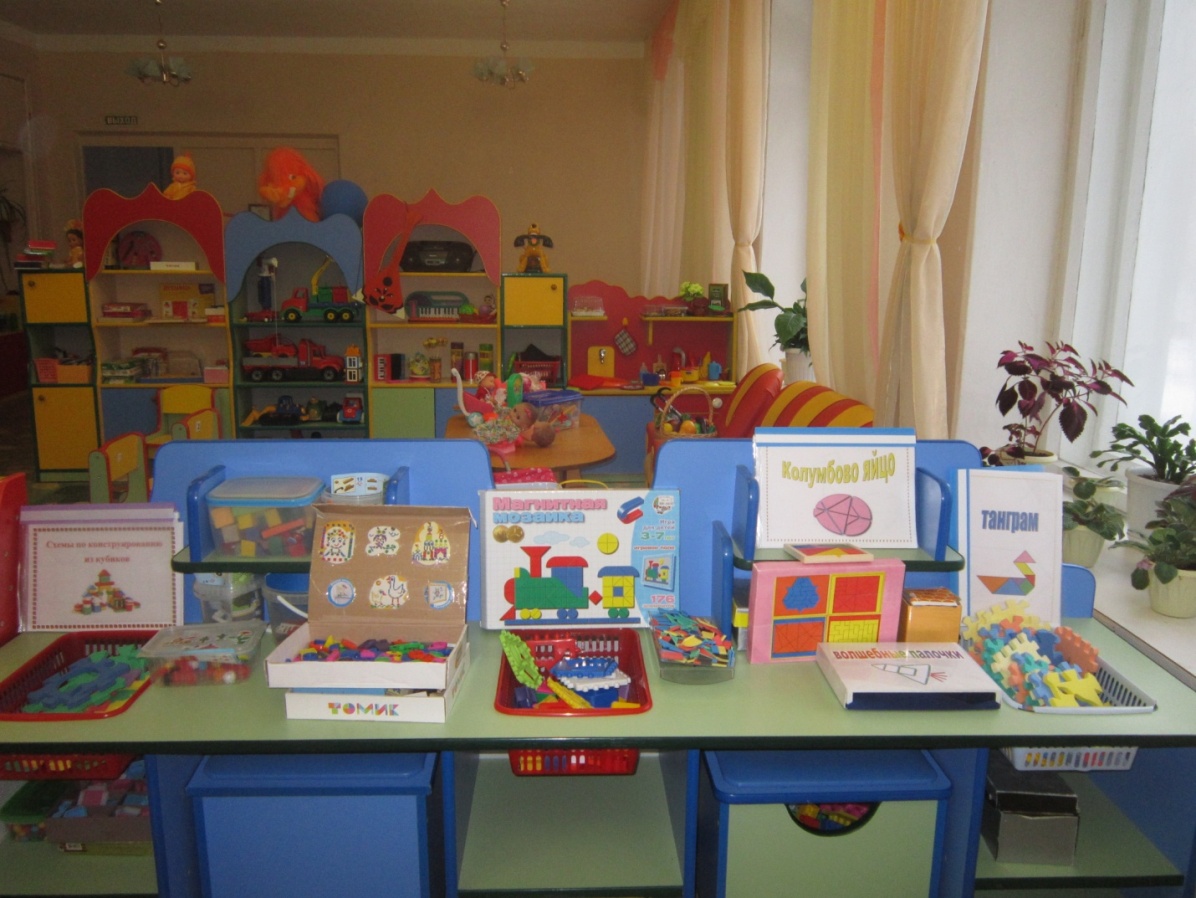           В младших группах созданы центры сенсорного развития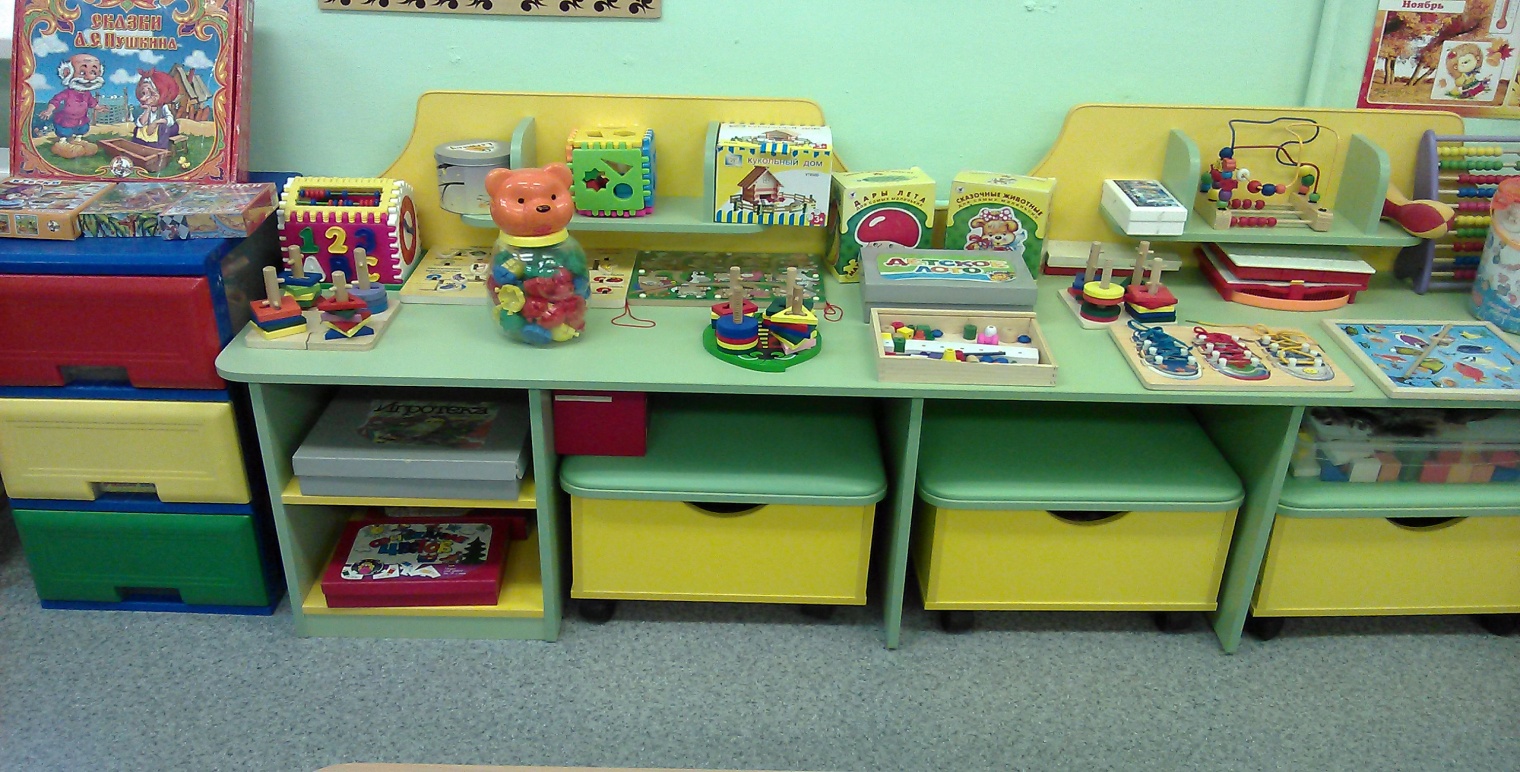 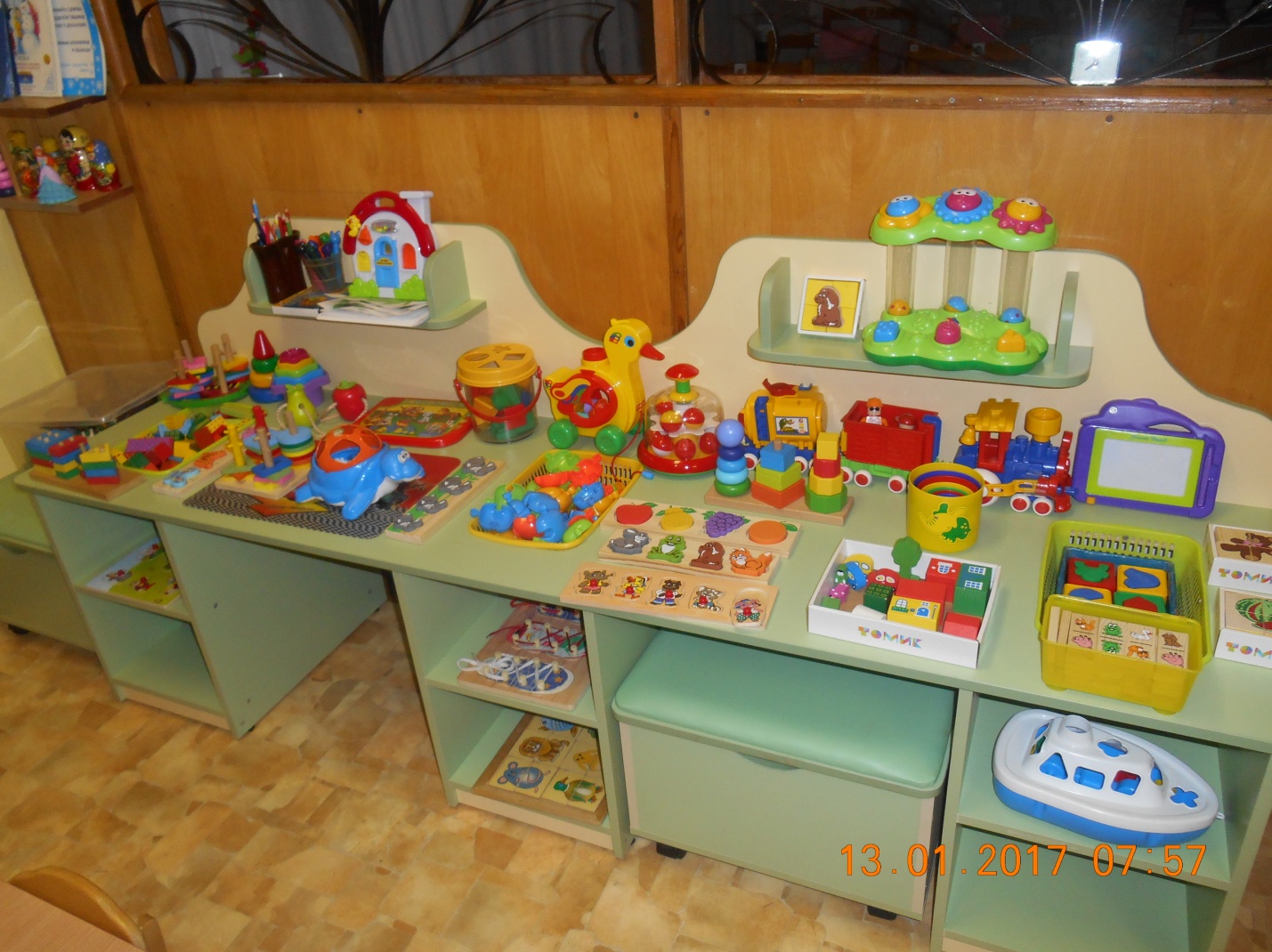 В группах старше-подготовительного возраста знакомят воспитанников с интеллектуальными играми - шахматы и шашки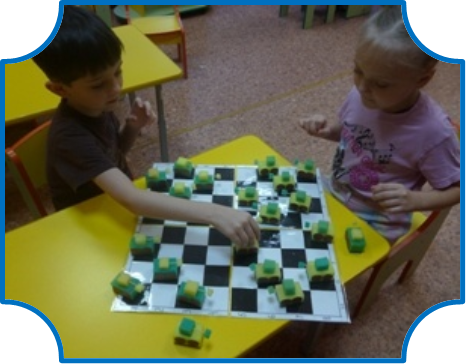 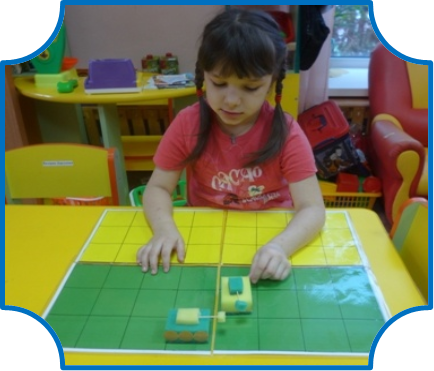 